IntroductionThe Pilgrim School (the school) has a statutory duty to meet its obligations as set out within data protection legislation as it processes personal data in the delivery of education.AimThe aim of this policy is to outline the school's commitment and approach to its obligations as required by current data protection legislation. ScopeThis policy applies to:All personal data, regardless of format, processed by the school;Any individual processing personal data held by the school. Definitions The following definitions shall apply:Data Protection Legislation means the General Data Protection Regulation ("GDPR"), the Data Protection Act 2018, the Privacy and Electronic Communications Regulations 2003 and any other applicable law concerning the processing of personal data and privacy.Data means information which:Is processed wholly or partly by automated means,Is not processed by automated means and forms part of a relevant filing system i.e. a structured set of data which are accessible by specific criteria,Is not processed by automated means and is intended to form part of a filing system.Personal data means any information, which either directly or indirectly, relates to an identified or identifiable individual. Identifiers include name, address, date of birth, unique identification numbers (such a pupil reference numbers), location data, online identifiers (such as IP addresses), pseudonymised data and information relating to a person's social or economic status.Data subject means the person who can be identified from the information.Special Category Data means personal data consisting of information as to:The racial or ethnic origin of the data subject,Political opinions,Religious beliefs or other beliefs of a similar nature,Affiliation with a trade union,Physical or mental health or condition,Biometric and/or genetic dataSexual lifeCriminal Convictions Data means personal data concerning:The commission or alleged commission of any offence, orAny proceedings resulting from any offence or alleged offence committed and the resulting actionProcessing in relation to information or data, means any operation(s) performed on personal data (whether automated or not) such as collection, use, storage, distribution and destruction.Controller means a person or organisation who (either alone or jointly or in common with other persons) determines the purposes for which, and the manner in which, any personal data is, or is to be, processed. For the purpose of this policy, the school is a Controller.Processor, in relation to personal data, means any person or organisation (other than an employee of the school) that processes data on behalf of the Controller. The Data Protection PrinciplesThe school shall adhere to the six principles of data protection, which are:Principle 1: Personal data shall be processed fairly and lawfully and in a transparent manner.Principle 2: Personal data shall be collected for specified, explicit and legitimate purposes and shall not be processed in a manner incompatible with that purpose. Principle 3: Personal data shall be adequate, relevant and limited to what is necessary for the purpose.Principle 4: Personal data shall be accurate and, where necessary, kept up to date.Principle 5: Personal data shall not be kept in a form that permits identification for longer than is necessary.Principle 6: Personal data shall be processed in a manner that ensures appropriate security. The school shall ensure that it also complies with the 'accountability principle' which requires that the school has appropriate processes and records in place to demonstrate its compliance with the principles listed above. School ResponsibilitiesThe school shall ensure that:It pays the annual data protection fee to the Information Commissioner's Office. The schools data protection registration number is Z9063805.It has staff in post with specific responsibility for ensuring compliance with data protection legislation.Staff processing personal data understand that they are responsible for complying with the data protection principles and that processing activities meet a lawful basis for processing (see Appendix A).Staff processing data are appropriately trained to do so.Staff are provided with appropriate data protection support and guidance. Data Protection Roles and ResponsibilitiesThe following roles are in place to help the school achieve compliance with data protection legislation:The Governing Body has overall responsibility for ensuring the school operates in a manner compliant with data protection legislation and for ensuring compliance with this policy. The Head Teacher has day to day responsibility for ensuring individuals are aware of, and apply, this policy. The Senior Leadership Team have responsibility for supporting the Head Teacher and DPO by ensuring individuals are aware of, and apply, this policy.The Data Protection Officer (DPO) will support the school in meeting its obligations under data protection legislation by monitoring the school's ongoing compliance, providing advice and assistance on all data protection matters as well as acting as a single point of contact for data protection queries from data subjects and the Information Commissioner's Office. All School Staff have a responsibility to meet the requirements of this policy. This includes complying with individual policy requirements and undertaking training relevant to their role.Record of Processing ActivityThe school shall maintain a record of its processing activities. The DPO shall be responsible for creating and maintaining the record of processing activity in conjunction with the Governing Body, Head Teacher and Senior Management Team.Privacy NoticesThe school shall ensure that appropriate privacy information is made available to pupils, parents, staff, governors and any other data subject whose data is processed by the school.Privacy notices will explain in general terms:The purpose for which the school will process the data collected;Where the information is kept, why it is held and for how long;Where the school gets personal data from and whom it is shared with; andContact details of relevant staff to allow requests for further information.Privacy notices shall be published on the schools website and, upon request, shall be provided in hard copy, free of charge. Data Protection Impact Assessment (DPIA)The school shall complete a DPIA at the early stages of any new processing activity where it is identified that high risk processing is present e.g. large scale processing, processing special category data or introducing systematic monitoring into the school environment. The DPO shall be consulted on all DPIAs.Data securityThe school shall ensure it has adequate technical and organisational controls in place which aim to reduce the risk of theft, loss or unlawful processing of personal data. Security policies and procedures shall be made available to all staff.The school shall record and investigate all potential personal data breaches.Where it is determined that a breach results in a risk to the rights and freedoms of an individual(s) the school shall report the breach to the Information Commissioner's Office within 72 hours of becoming aware. Where it is determined that a breach results in a high risk to the rights and freedoms of an individual(s) the school shall information the individual(s) without undue delay. Contracts and Information SharingContracts with suppliers that deliver services on behalf of the school which involve the processing of personal data shall include measures to ensure personal data is handled in accordance with data protection legislation. The school shall ensure that whenever personal data is shared with a third party, it is justified and necessary to meet a lawful basis for processing as set out in Appendix A to this policy.Where necessary, the school shall ensure that information sharing agreements exist between the school and partner organisations.The school shall ensure that before personal data is shared with any third party, as required by a contract or otherwise, appropriate security controls are in place.  Individual RightsThe school shall ensure that adequate processes are in place to support individuals to exercise their rights in respect of their personal data (subject to exemptions) and that those processes are clearly communicated to individuals whose data is processed by the school. The school shall consider complaints regarding how it processes personal data. Complaints shall be referred to the school's complaints procedure in the first instance. Individuals shall be made aware of their right to make a complaint to the Information Commissioner's Office and their ability to seek judicial redress.Training and AwarenessThe school shall provide mandatory annual data protection training to all staff handling personal data. All staff shall maintain a good awareness of data protection and the requirements of this policy.Additional training shall be provided where appropriate.  CCTV Images and audio recordings of identifiable individuals captured by Closed Circuit Television (CCTV) amount to personal data relating to that individual and will be subject to the same provisions and safeguards afforded by data protection legislation as other types of recorded information. The school will ensure that its use of CCTV is necessary and proportionate to achieve its objective and any introduction of CCTV for a new purpose will be subject to a DPIA prior to being used. Wherever CCTV is in operation, the school shall display clear notices identifying the school as the organisation responsible for the recording, the purpose for which the CCTV has been installed and contact details for further information. CCTV recordings shall be kept securely and access will be restricted only to those staff that operate the system or make decisions as to how the recordings will be used.  International TransfersThe school shall not transfer personal data outside of the European Union, to third countries or international organisations unless there is a legal requirement to do so or it can be evidenced that appropriate safeguards are in place as required by data protection legislation.Any systematic sharing of personal data outside of the UK shall be subject to a DPIA.  Information Commissioner's OfficeThe school shall comply fully with all requests from the Information Commissioner's Office to investigate and/or review the school's data processing activities.The school shall have regard to advice and guidance produced by the Information Commissioner's Office as far as it relates to the school's data processing activities.The school shall take into account any code of practice published by the Information Commissioner's Office and shall endeavour to align its own practices accordingly. Further Information For further information regarding data protection within the school please contact:Helen GarrettData Protection Officer & School Business ManagerHelen.Garrett@pilgrim.lincs.sch.uk01522 682319Further advice and information is available from the Information Commissioner's Office at www.ico.org.uk.  ReviewThis policy shall be reviewed annually.Biometric Data InformationWhat is biometric data? 1) Biometric data means personal information about an individual’s physical or behavioural characteristics that can be used to identify that person; this can include their fingerprints, facial shape, retina and iris patterns, and hand measurements. 2) The Information Commissioner considers all biometric information to be personal data as defined by the Data Protection Act 1998; this means that it must be obtained, used and stored in accordance with that Act (see relevant paragraphs below). 3) The Protection of Freedoms Act includes provisions which relate to the use of biometric data in schools and colleges when used as part of an automated biometric recognition system. These provisions are in addition to the requirements of the Data Protection Act 1998.4) This school does not hold any biometric data.Appendix A – Lawful Bases for ProcessingIn all processing activities, you must have a valid lawful basis in order to process personal data. You must determine the lawful basis before you begin processing and this must be appropriately documented. No single basis is 'better' or more important than the others – which basis is most appropriate will depend on the purpose for processing and the school's relationship with the individuals concerned.There are six available lawful bases for processing personal data:Consent – freely given, informed and evidenced by a clear affirmative action.Contract – necessary for the performance of a contract with the Data Subject (including specific steps before entering into a contract).Legal Obligation – necessary to comply with the law.Vital Interests – necessary to protect the life of the data subject.Public Task – necessary to perform a task in the public interest or for the school's official functions, and the task or function has a clear basis in law.Legitimate Interests – necessary for the schools, or a third parties, legitimate interests in circumstances where the Data Subject's right to privacy does not override those legitimate interests (NB. This legal basis is unavailable for public authorities when the processing is in connection with an official task).If you are processing Special Category Data, you must also identify a further lawful basis. There are ten available lawful bases for processing Special Category Data:Explicit Consent – freely given, informed and evidenced by a clear affirmative statement.Employment, social security or social protection law – necessary to meet legal obligations in these specific areas.Vital Interests – necessary to protect the life of the data subject or another individual where they are physically or legally incapable of giving consent.Not-for-profit Bodies – processing carried out by a political, philosophical, religious or trade union.Deliberately made public by the Data Subject – data that has manifestly been placed in the public domain by the Data Subject.Legal Claims – necessary for establishing, exercising or defending legal rights.Substantial Public Interest – necessary for reasons of substantial public interest e.g. official functions, statutory purposes, equal opportunities or preventing or detecting unlawful acts.Health and Social Care – necessary to preventative or occupational medicine, for the assessment of the working capacity of an employee, medical diagnosis, provision of health or social care or treatment or management of health and social care systems.Public interest in the area of Public Health – such as threats to health or ensuring high standards of healthcare.Archiving Purposes – public interest, scientific and historical research purposes or statistical purposes. Further lawful bases are available for processing Criminal Convictions Data and advice must be sought prior to processing to determine what the appropriate lawful basis is. 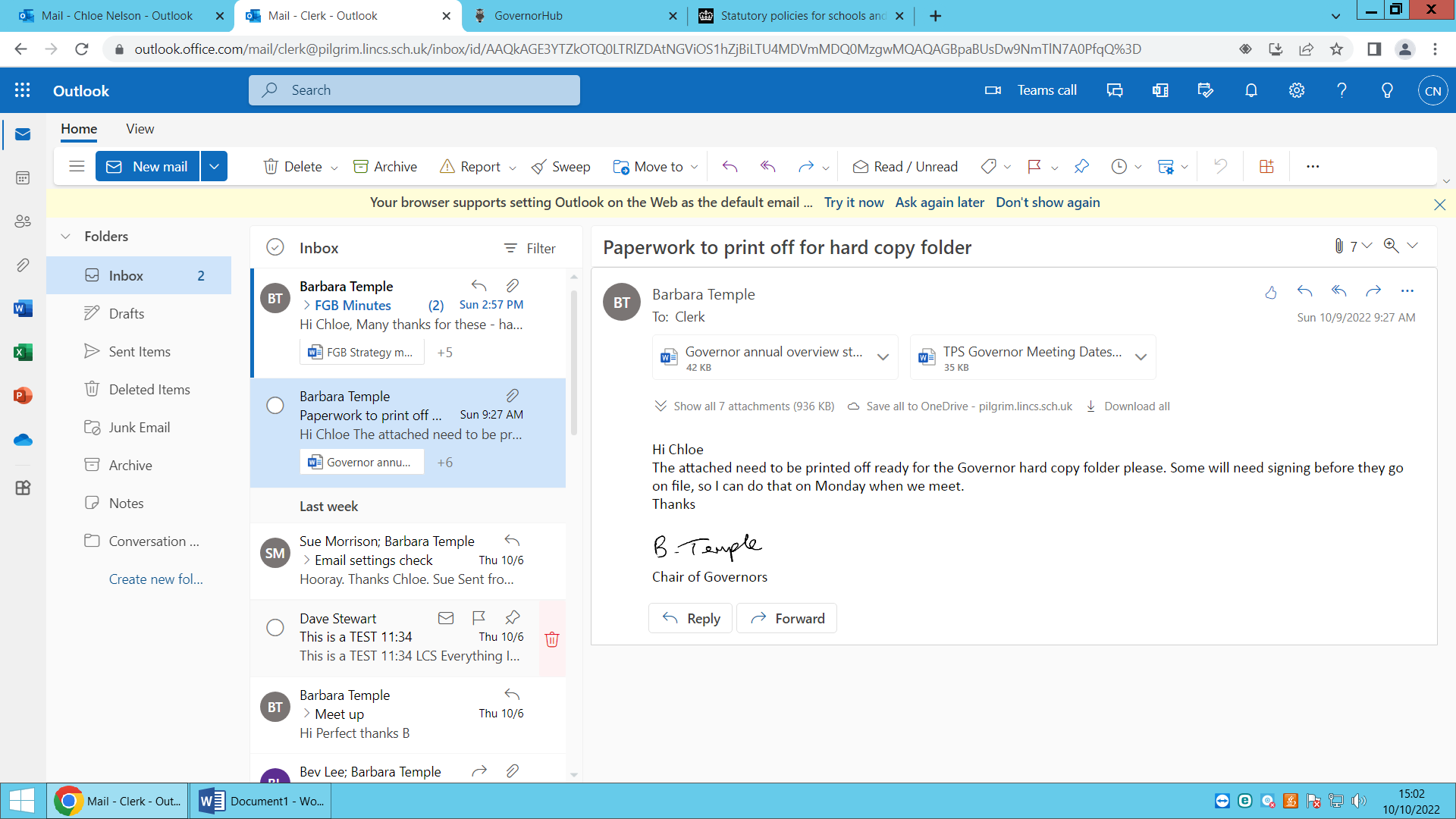 